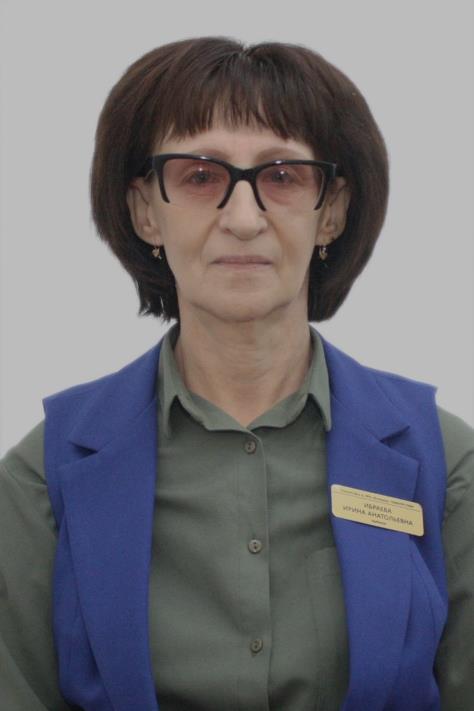 Ибраева Ирина АнатольевнаБілімі/ОбразованиежоғарыНені және қашан бітірді/Что и когда окончилЦелиноградское педагогическое училище, 1988годДиплом бойынша мамандығы/Специальность по дипломуУчитель начальных классов и воспитатель продленного дня
Еңбек өтілі/стаж32 годаБейіні бойынша еңбек өтілі/Стаж по профилю26 летСанаты/ категория1 категорияКурстары/курсыКурстары/курсы«Развитие психолго-педагогических и социальных компетенций педагогов по планированию и реализации работы в интернатных  организации»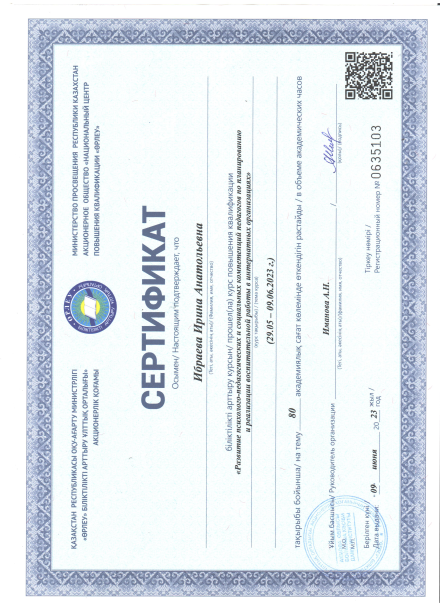 Оқушылардың жетістіктері/достижения учащихсяОқушылардың жетістіктері/достижения учащихсяДиплом 1 степениКонкурс стихов«В душе моей есть место лире…»Протасова Мария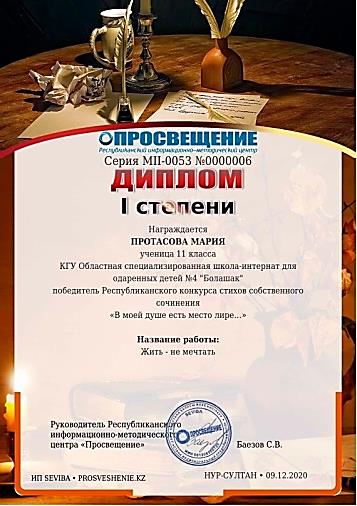 Диплом 1 степениКонкурс рисунков«Осень в моей душе»Зайцева Ксения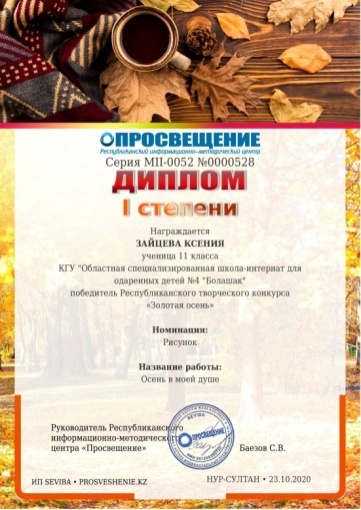 Диплом 1 степениКонкурс сочинений «Интернет как часть современного образа жизни»Баженова КамиллаДиплом 2 степениКонкурс сочинений«Книга лучший и верный друг»Жансериков Дамир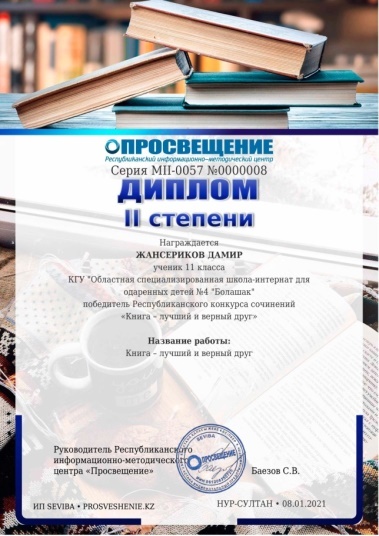 Диплом 1 степениКонкурс сочинений«Волшебный новогодний карнавал»Илюбаева Альмира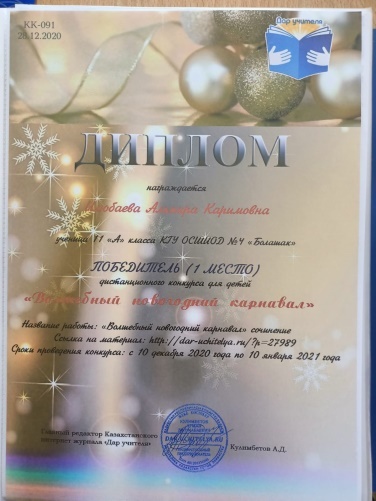 Диплом 1 степениКонкурс рисунков «Краски победы»КапизоваАйша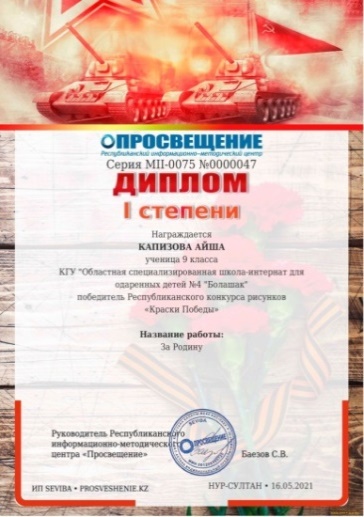 Диплом 1 степениЛитературный конкурс «Бессмертная память»Скутин Игорь 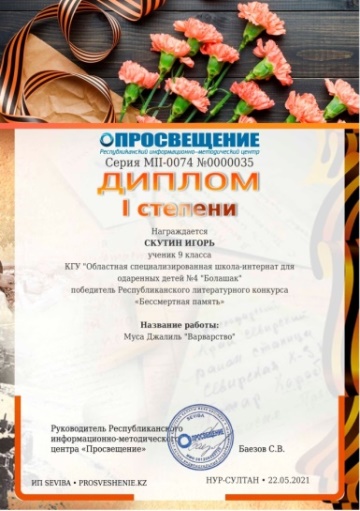 Диплом 1 степениКонкурс рисунков для детей«Турнир талантов 2021»«Город мечты»БекахметоваАйлара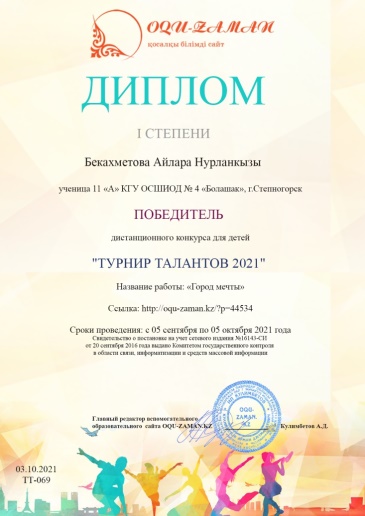 Диплом 2 степениКонкурс сочинений«Один день из школьной жизни»Вотчель Дмитрий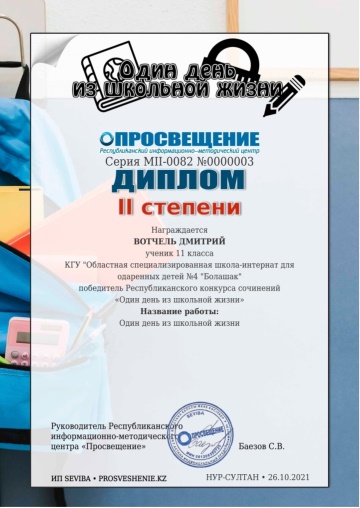 Диплом 1 степениКонкурс рисунков  для детей «Жасдарын»«Женщина-снайпер»Слепченкова Валерия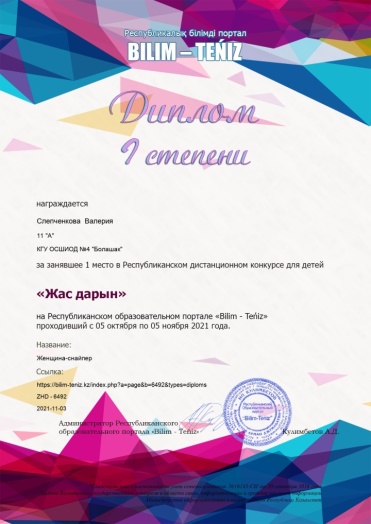 Диплом 1 степениКонкурс сочинений для детей «Жасдарын»«Нахлынувшие воспоминания»Вотчель Дмитрий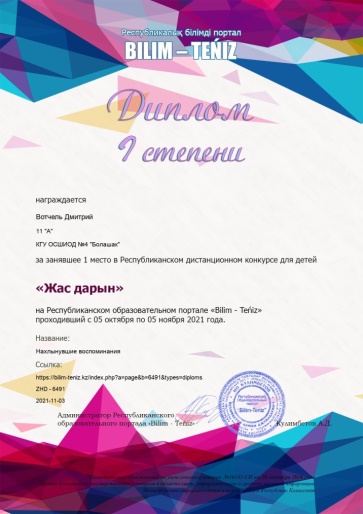 Диплом 1 степениРеспубликанский конкурс рисунков «Мой Казахстан» «Дитя Казахстана»Слепченкова Валерия 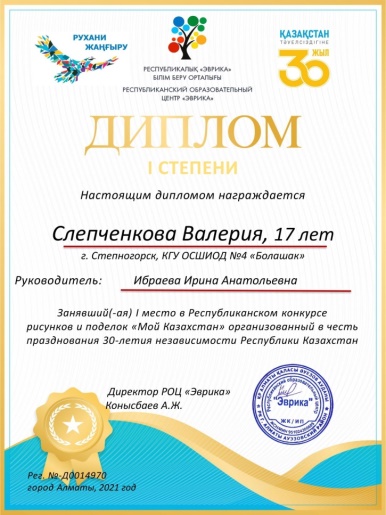 Диплом 1 степениРеспубликанский конкурс рисунков «Мой Казахстан» «Родная страна»БекахметоваАйлара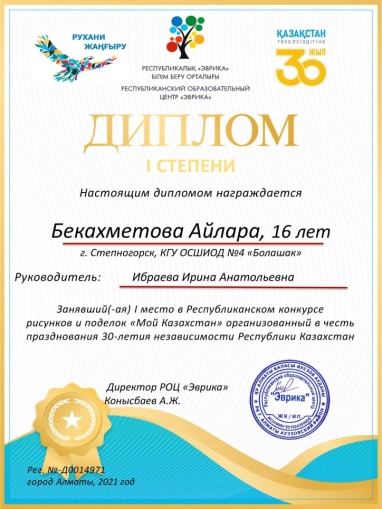 Диплом 1 степениРеспубликанский дистанционный конкурс рисунков «Зимняя сказка»Кохман Екатерина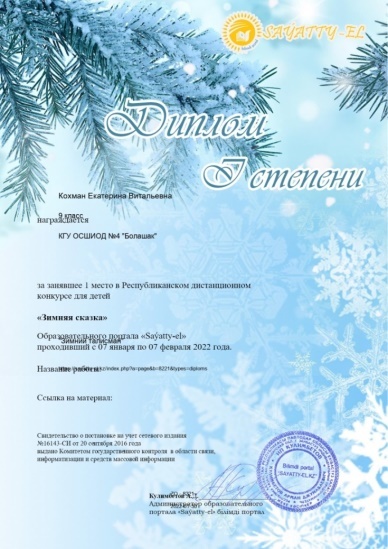 Диплом 1 степениРеспубликанский дистанционный конкурс рисунков «Мир создаю Я»Мацькова Дарья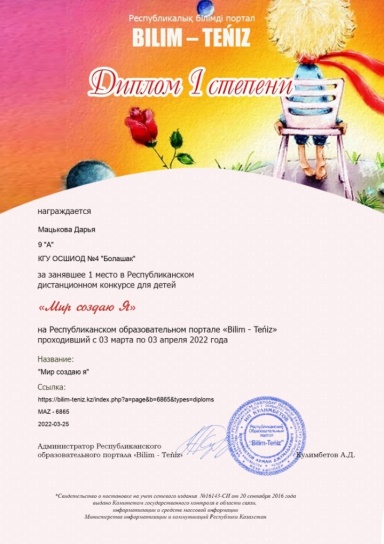 Диплом 1 степениРеспубликанский дистанционный конкурс рисунков «Весенний творческий марафон 2022»Кохман Екатерина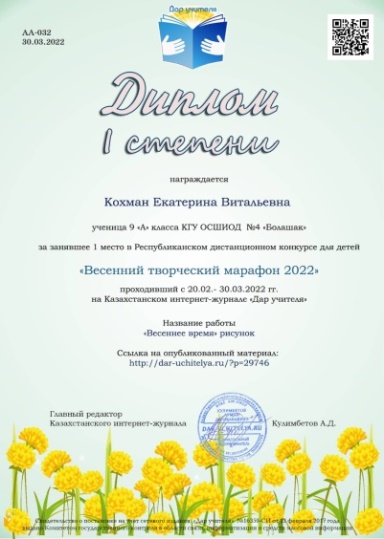 Диплом 1 степениОбластной   конкурс творческих проектов «Моя инициатива – моей Родине»Номинация «Семь чудес Казахстана» Надежкина Арина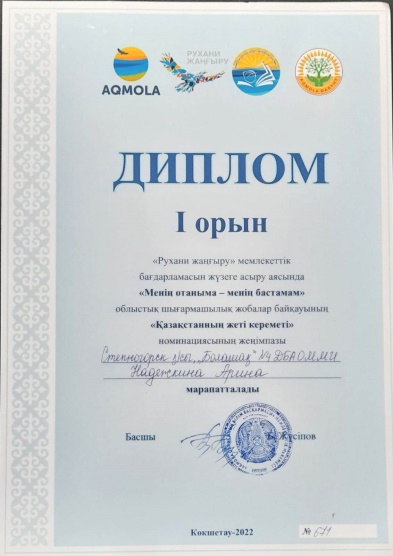 Диплом 1 степениРеспубликанский конкурс творчества «Страна талантов» номинация «Лучшая поделка»Кохман Екатерина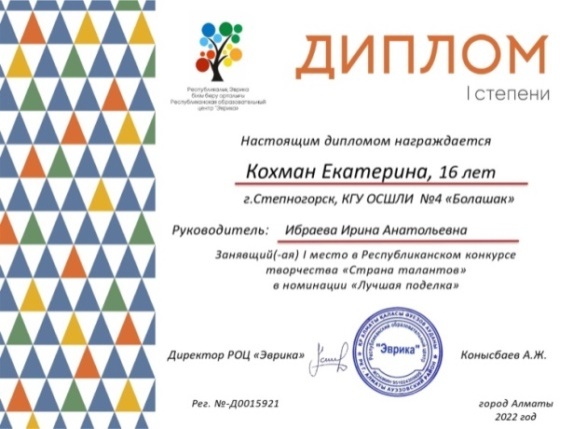 Диплом 1 степениII Республиканский конкурс «Золотая осень» номинация «Рукоделие»Ахметова Сабрина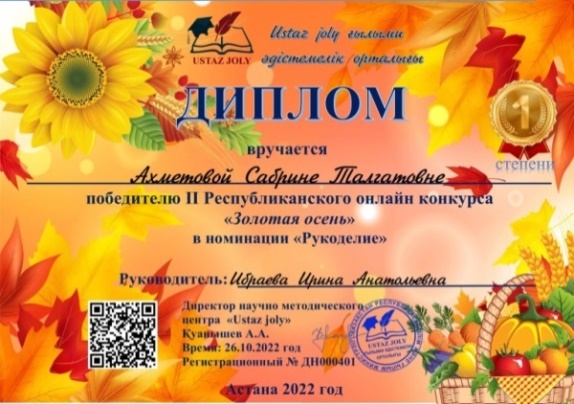 Диплом 1 степениII Республиканский конкурс «Золотая осень» номинация «Рукоделие»Сағындық Гүлнұр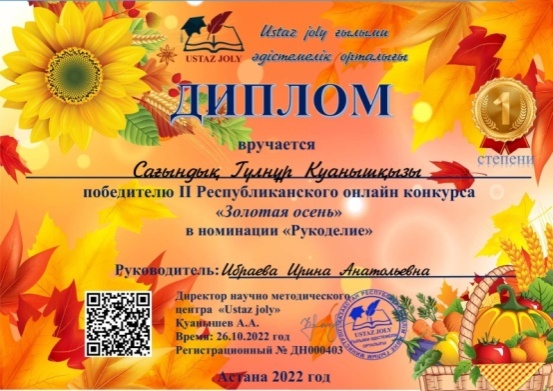 Диплом 1 степениI Республиканский конкурс «Независимость – мое несравненное богатство» номинация «Видео»Кохман Екатерина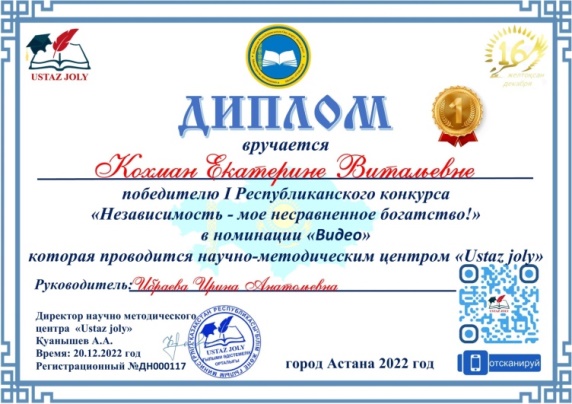 Мұғалімнің жетістіктері/достижения учителяМұғалімнің жетістіктері/достижения учителяСертификатОтличия 1 степениАттестация со сдачей тестирования по теме:«Организации рефлексии в процессе обучения и воспитания»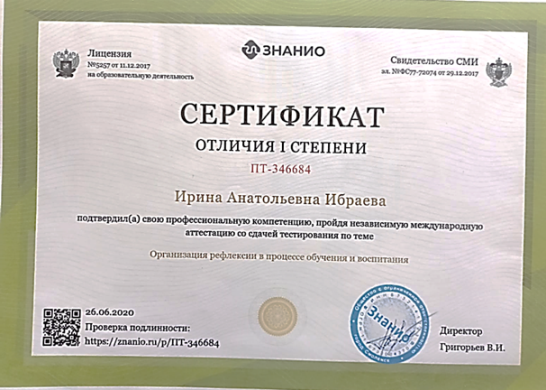 Свидетельство Курс видеолекции: «Медиация как инструмент разрешения конфликтов в образовательной среде»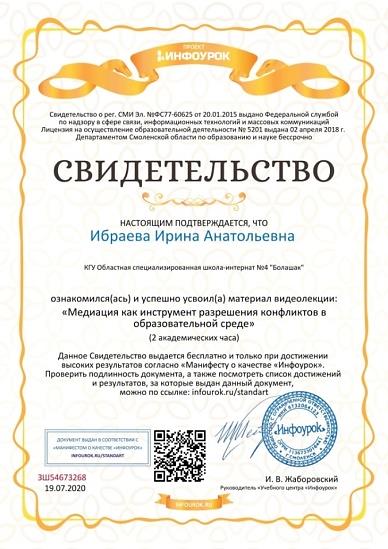 Сертификат участника10 Республиканская конференция«Активные методы обучения»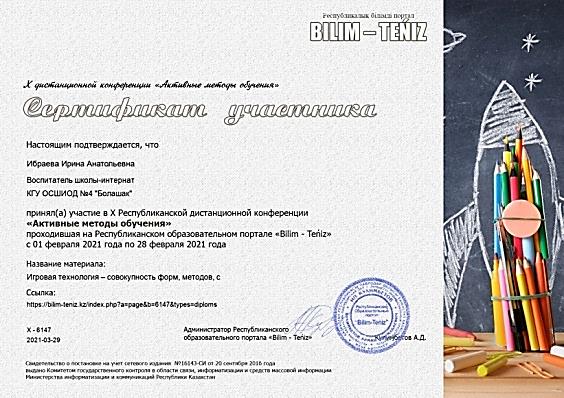 Грамота Республиканская научно-практическая конференция «Современные образовательные технологии в учебном процессе»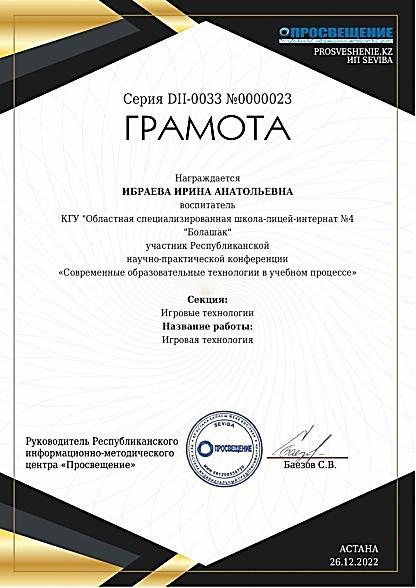 Сертификат«Формирование религиозной грамотности: Актуальные проблемы и пути их решения» 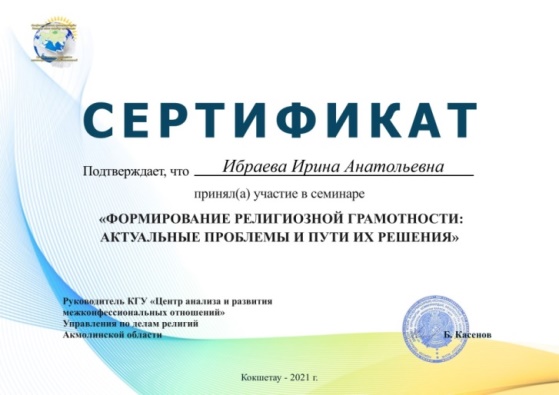 Диплом 1 степени Педагогическая олимпиада «Демиург»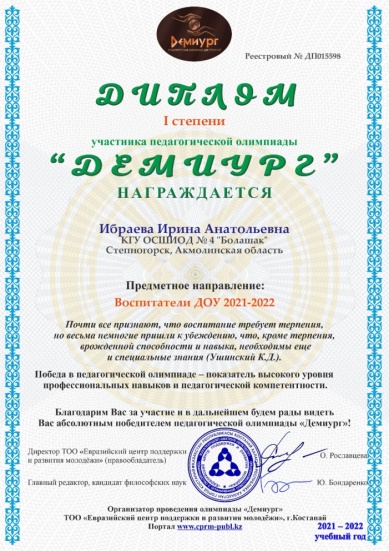 Алғыс хатОбластной   конкурс творческих проектов «Моя инициатива – моей Родине»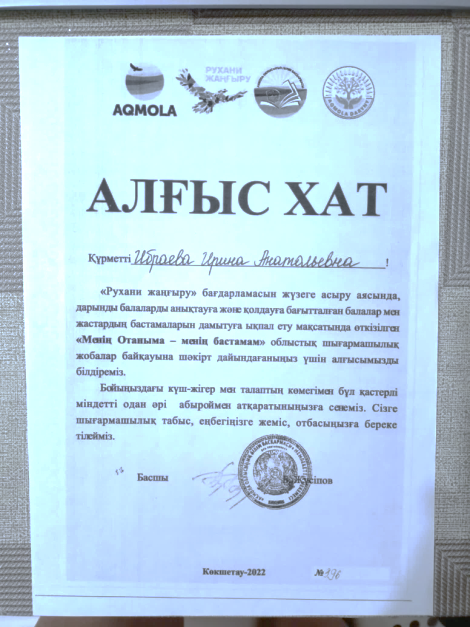 Золотой диплом за победу в Общеказахстанском фестивале воспитательных идей«Вне расписания»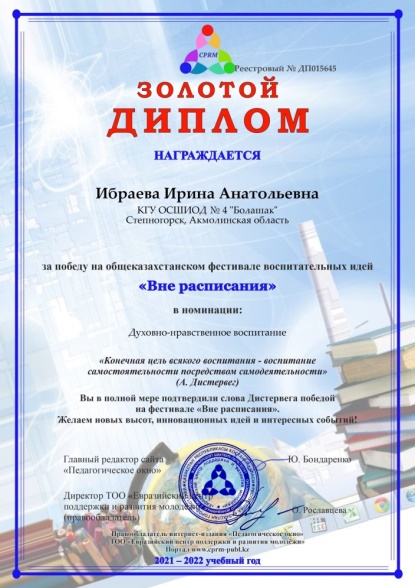 Диплом 3 степени «Педагогическое мастерство воспитателя - 2019»Презентация «Игровые технологии»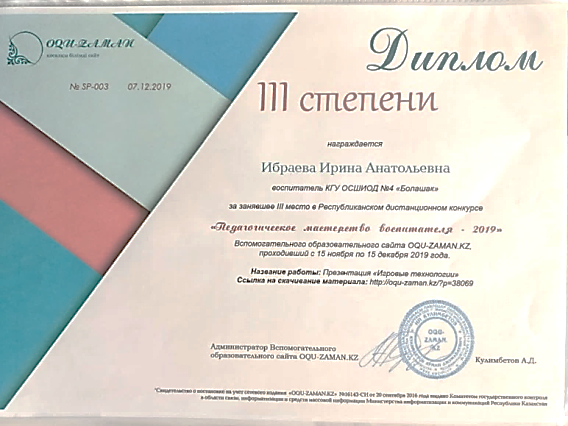 Диплом «Талант педагога-2020»Час общения «Добротою себя измерь»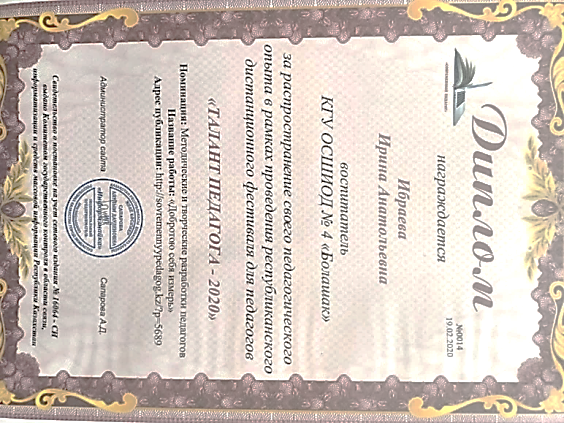 Диплом 2 степени «Современный педагог 2020»Внеклассное мероприятие«Мир профессий и твое место в нем»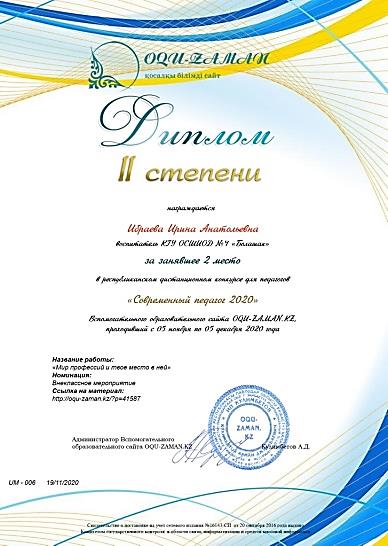 Диплом 1 степени  «Секреты профессионализма 2021»Экологический турнир«Земля -  наша общая забота»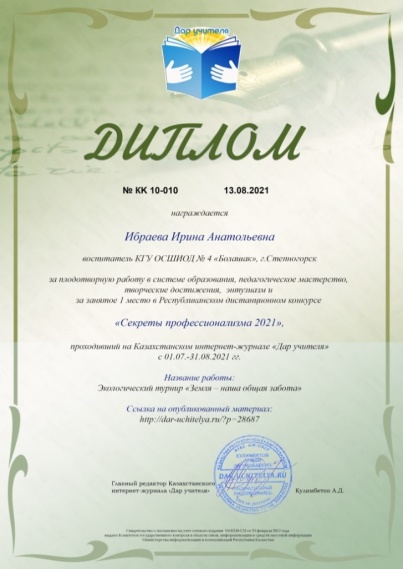 Диплом 1 степени«Талант педагога 2021»Методическая разработка«Хлеб в закромах – счастье в домах»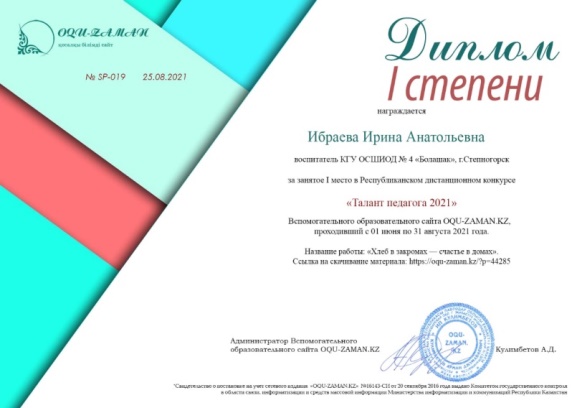 Диплом 1 степени«Педагогический марафон  2022»Методическая разработка «Конфликт – нераскрытая возможность. Технологии предупреждения конфликтов»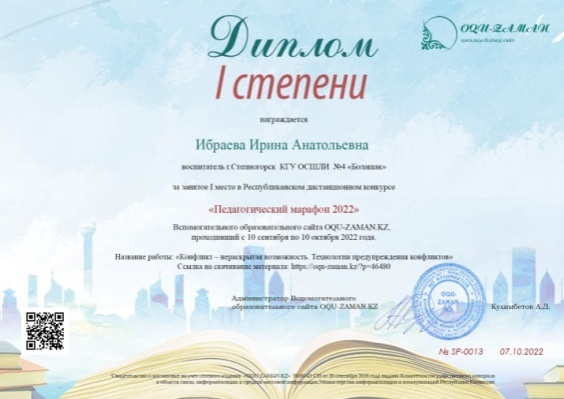 Диплом 1 степениРеспубликанский дистанционный конкурс «Жаңашыл мұғалім»Час размышления«Хочешь быть счастливым-будь им»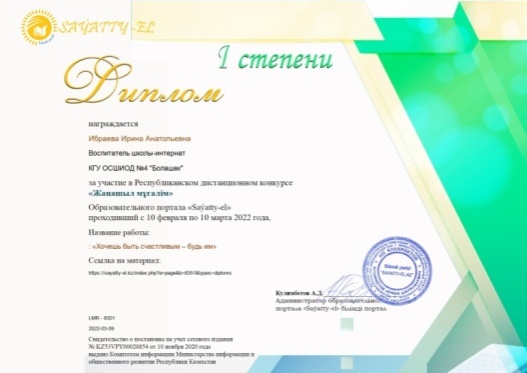 Диплом 1 степениРеспубликанский конкурс«Вектор развития»Мастерская общения«Быть всегда рядом»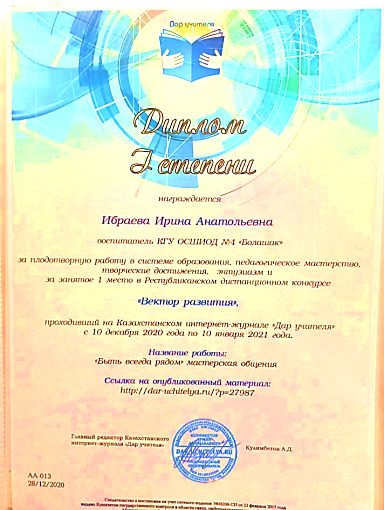 Диплом«Турнир талантов 2021»Образовательный сайт«OQU-ZAMAN»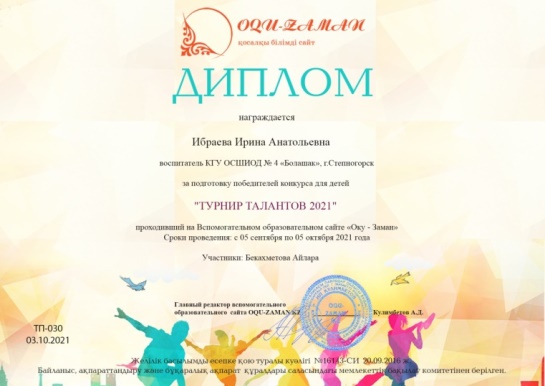 Свидетельство Час размышления «Общечеловеческие ценности - основа счастливой жизни»Образовательный интернет-портал «Uchitelya.kz»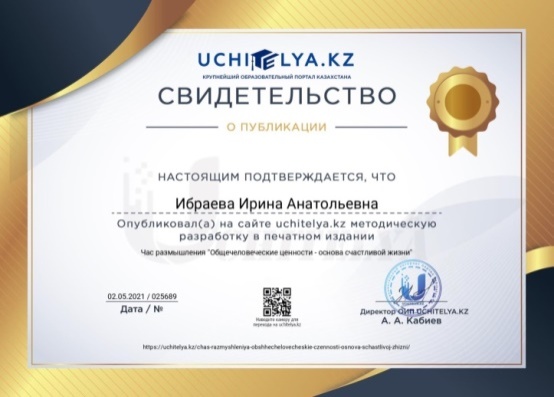 СертификатИгровая программа «День дружбы»  Образовательный интернет-портал «Uchitelya.kz»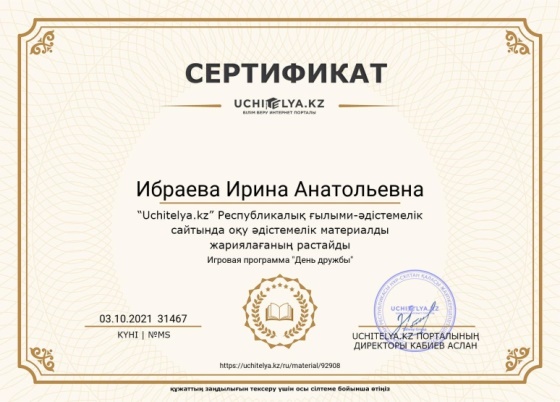 Свидетельство о публикацииТОО «Евразийский центр поддержки и развития молодежи» интернет-издание«Педагогическое окно»Внеклассное мероприятие «Доброта шагает по Земле» 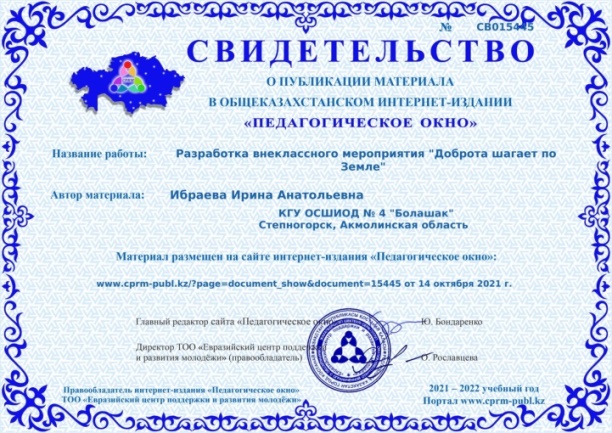 Свидетельство Правовая викторина «Право на счастливое детство»Сайт Академии Развития Творчества «Арт –талант»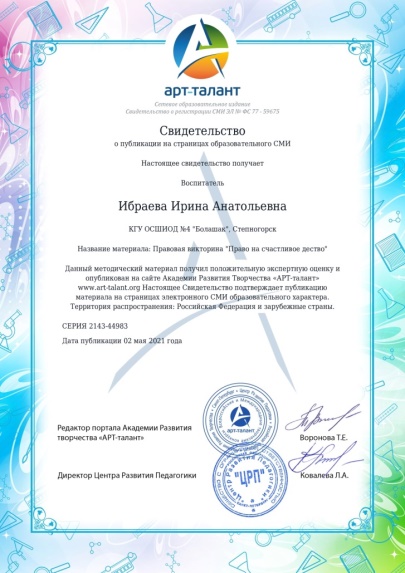 СвидетельствоКонкурсная программа«С миру по нитке»Педагогический интернет-журнал  «Информзнайка»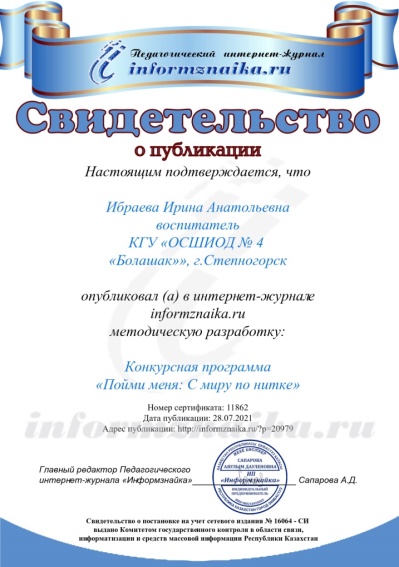 СвидетельствоВнеклассное мероприятие«Добро делаешь-себя прославляешь»Образовательный портал «Продленка»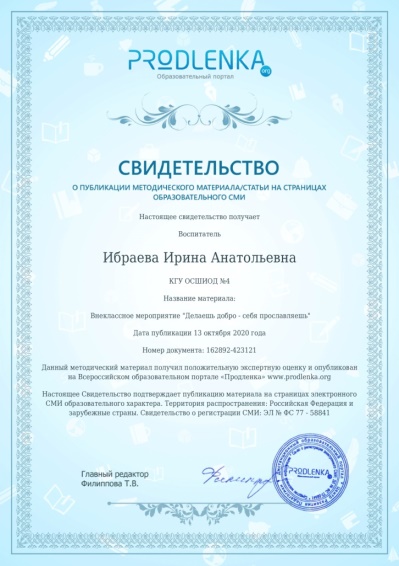 СвидетельствоМузыкальная гостиная «О музыке и в шутку и всерьез»Свидетельство о публикации Образовательный портал «Продленка»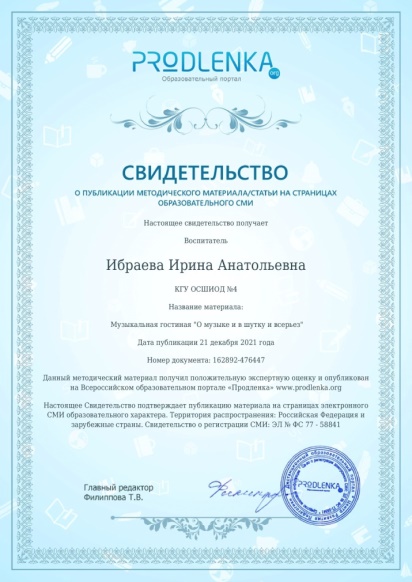 Свидетельство о публикацииОбразовательный сайт «Инфоурок»«Мир профессий и твое место в нем»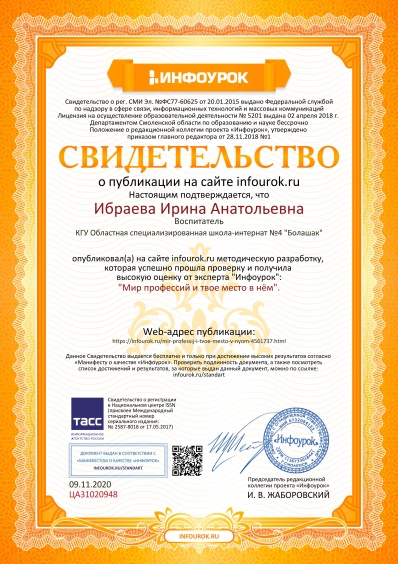 Свидетельство о публикации Образовательный сайт «Инфоурок»«Жизнь народа и твое место в ней»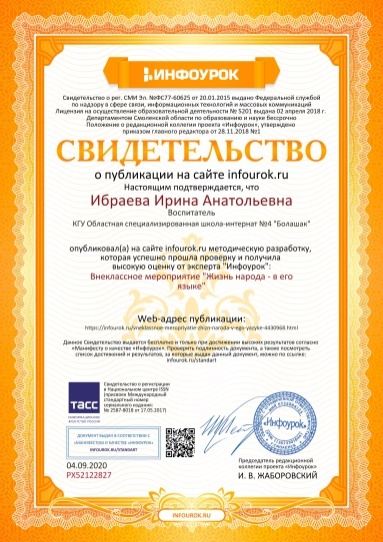 Благодарственное письмо за подготовку участникаI Республиканский конкурс «Независимость – мое несравненное богатство»Научно-методический центр «Ustazjoly»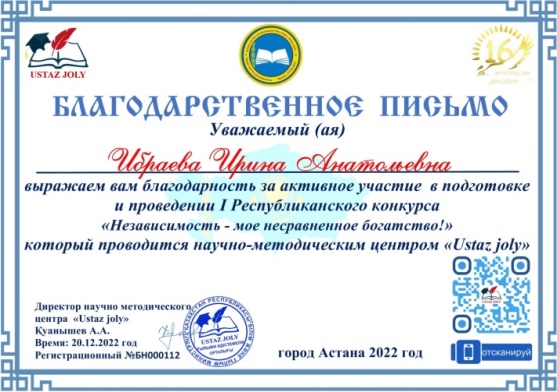 Благодарностьза подготовку учащегося Информационно-методический центр «Просвещение»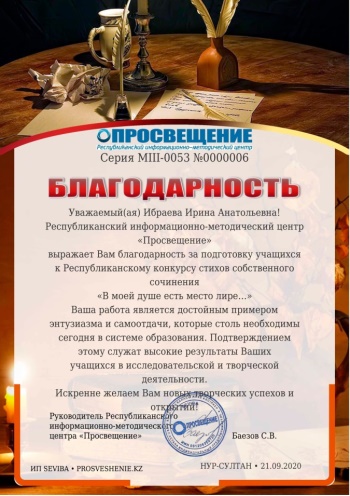 Благодарность за подготовку участника конкурсаИнформационно-методический центр «Просвещение»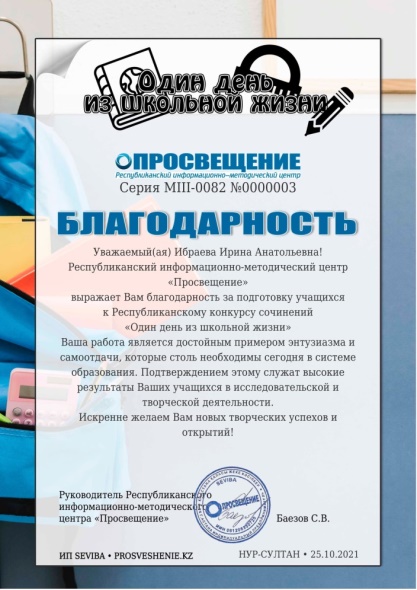 Благодарственное письмо за подготовку участника Республиканский образовательный портал «BILIM-TENIZ»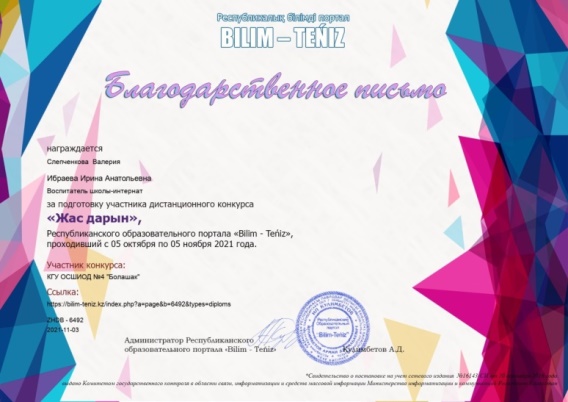 